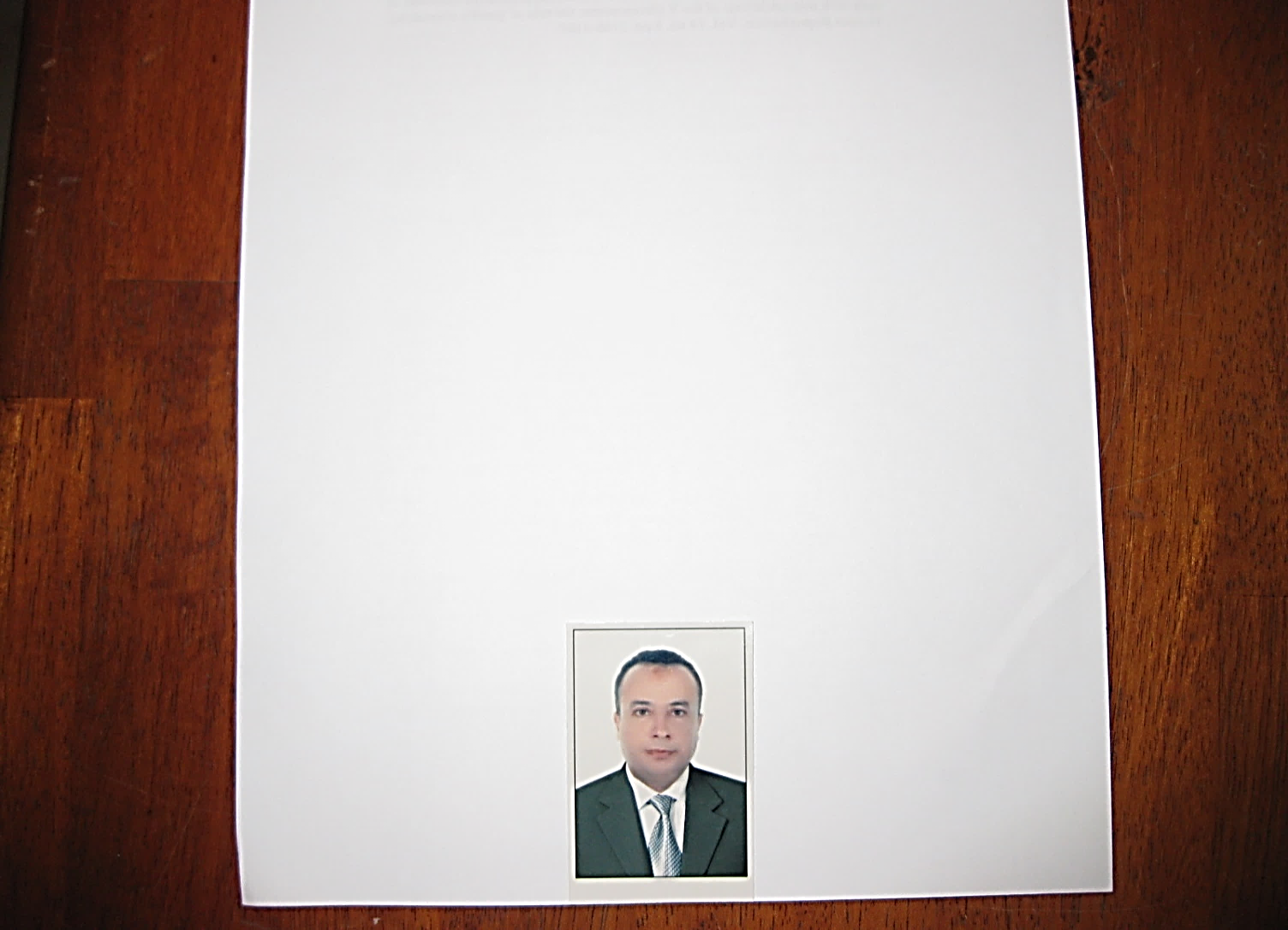 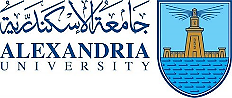 Alexandria University                       Institute of Graduate Studies and ResearchDepartment of BiotechnologyCURRICULUM VITAEName 		: Hesham Mahmoud Sayd Saeed.Date of Birth	: 25-1-1966.Address		: Department of Biotechnology, Institute of Graduate Studies   		 		  and Research, University of Alexandria. 163 El-Horreya Avenue 				  Alexandria, Egypt.Phone (work)	: (00203) 4225007Phone (home)	: (00203) 5230514       		Mobile:  01099643661E-mail		:hesham25166@yahoo.com		hsaeed1@ksu.edu.sa			hesham25166@hotmail.com		hesham25166@alexu.edu.egMarital Status	: Married with two Childs.Position		: Prof. of Biochemistry and Molecular Biology, Department of                                     Biotechnology. Alexandria University.Education    	 :B.Sc. In Biochemistry. (Very Good with Honor) Department of Biochemistry, Faculty of Science, University of Alexandria. 1988.M.Sc. In Bioscience and Technology, Department of Bioscience and Technology, Alexandria University. 1995. M.Sc. Thesis "The Use of Bacterial Protease in Meat Tenderization".Ph.D. In Bioscience and Technology. A Governmental Channel System for two and half years practical work between Alexandria University and Manchester University (Paterson Institute for Cancer Research at Christie Hospital, Manchester). 1999 Ph.D. Thesis title" Molecular Biological Approaches Towards Novel Anti-Schistosomal Agents".Honors and AwardsHonors upon graduation from the University of Alexandria, Egypt.Position HeldDemonstrator at the Department of Bioscience and Technology, Alexandria University, 1990 – 1995.Assistant Lectures at the Department of Bioscience and Technology, Alexandria University, 15/4/1995 – 29/11/1999.Lecturer of Biotechnology, Department of Bioscience and Technology, Alexandria University, 30/11/1999 till now.Lecturer of Biochemistry and Molecular Biology, Beirut Arab University (BAU), Faculty of Medicine, 2004- 2008.Associate Prof. and Head of Biochemistry Department at Beirut Arab University (BAU), Faculty of Medicine, 2006-2008. Beirut, Lebanon.Associate Prof. and Senior Scientist at the Biochemistry Department, Faculty of Science, King Saud University, 2008-till now.Prof. Biochemistry and Molecular Biology at the Department of Bioscience and Technology, Institute of Graduate Studies and Research, Alexandria University, since, 28-9-2011.Permanent PositionProfessor of Biochemistry and Molecular Biology. Institute of Graduate Studies and Research, Department of Biotechnology. Alexandria University. Alexandria. Egypt.Research ExperienceOctober 1992- April 1993, 6 months Training Course at CNR, Institute for Cellular Biology, at Rom, (Italy). The Course includes some Molecular Biology aspects about schistosomal proteases, expression and detection, PCR and allied Molecular Biology Techniques.1990-1995, Research for Graduate program, Department of Bioscience and Technology, University of Alexandria. The program includes research in Biochemistry, Microbiology, Molecular Biology and Biotechnology.April 1995-October 1995, 6 months Training Course at the   CRC (Cancer Research Campaign) labs in England, at Paterson Institute for Cancer Research, Department of Carcinogenesis, Christie Hospital. The project includes isolation of putative Schistosomal P450 enzyme.April 2004-June 2004, 2 month short visit to Heinrich-Heine, Universität Düsseldorf, Institute of Oncology.Post-experience CoursesParticipate in the preparation and carrying out some of the practical work for several post-experience courses that took place in the laboratory of Biotechnology, Department of Biotechnology.Organizing some Post-Experience Courses that took place in the laboratory of Biotechnology. These include, Enzymes and Proteins Purification Course. PCR: Basics and Applications. Electrophoretic Techniques.Organizing Pre-Congress Workshop On: Reproductive Endocrinology and Molecular Biology in the Millennium. 19 th- 20 th September 2000. Marriott Hotel. Cairo. Egypt.Meetings and ConferencesFirst Angelo Egyptian Conference on Bioscience and Technology. Alexandria. Egypt. November 9-15, 1990. (Participant and share in organization).Fourth International Symposium on P450 Biodiversity and Biotechnology. Strasbourg. France. July 12-16, 1998.The Sixth International Annual Conference: Reproductive Medicine in the New Millennium. Marriott Hotel. Cairo-Egypt. September 21st- 22nd, 2000.BioVision Alexandria 2004. The New Life Sciences: Ethics, Patents and the Poor. Bibliotheca Alexandrina Conference Center. 3-6 April 2004.The Third Symposium on Scientific Research and Technological Development. Outlook in the Arab World. El-Riyadh, Kingdom of Saudia Arabia. April 11- 14 / 2004. Oral presentation for article entitled “Isolation and Cloning of Uricase Gene from Pseudomonas aeruginosa and Its Possible Application in Blood Uric Acid Determination”. Abstract No. F3-67.1st International Conference in Biotechnology. 16-18 February 2009 at the King Fahad Cultural Center, Riyadh, Saudi Arabia. Abstract #.International Conference on Plants and Environmental Pollution. Kayseri-Turkey, July 6-11, 2009. Abstracts # 106 a and 106 b.King Abdulaziz City for Science and Technology (KACST). The Saudi International Biotechnology Conference, 18-19 September 2012.King Abdulaziz City for Science and Technology (KACST). The 2nd Saudi International Nanotechnology Conference (2SINC), 11-13 November 2012.Workshop on Securing the Fundamentals in PCR organized by Eppendorf and Medicare at Marriott Courtyard Diplomatic Zone, Riyadh, KSA. December 2012.King Abdulaziz University International Oncology Conference 15-17 Janurary 2013, Jeddah, KSA.Summary of Disciplinary Experience Biochemistry, Molecular Biology, Microbiology, Bioinformatics and Biotechnology.Summary of Technical ExperienceChromatographic Techniques, these include, isolation and purification of some enzymes and proteins such as bacterial proteases, amylases, bacteriocin, recombinant cathepsin B, recombinant cytochrome P450 proteins and reductases.Isolation and purification of some mammalian enzymes these include; mammalian P450 from rat liver microsomes, arylsulphatase B enzyme from schistosoma infected mice.Isolation and purification of bacterial DNA, plasmid DNA, and bacterial RNA.Isolation and purification of mammalian DNA and RNA.Preparation of genomic and c-DNA library such as Schistosoma mansoni DNA library. Pseudomonas syringae genomic DNA library on phage lambda.Screening of genomic and cDNA library with radioactive DNA probes and with antibodies (Immunoscreening).Cloning of putative cytochrome P450 gene from Schistosoma mansoni.Electrophoretic Techniques for DNA, RNA, and proteins.Blotting techniques; Southern, northern, and western blotting.Transformation and Expression in both E. coli and Bacillus subtilis.Mutation detection using different molecular biology techniques such as; PCR, sequencing, RFLP, SSCP and DGGE.Reverse Transcriptase Polymerase Chain Reaction (RT-PCR), Multiplex Polymerase Chain Reaction.Cloning of Urate Oxidase Gene from Pseudomonas aeruginosa.Cloning of Bacillus subtilis Lipase Gene.Sequencing techniques using automated DNA sequencer ABI PRISM Model 377 Version 3.0 Semi-adaptive. Mutation Detection using ABI genotyping system, TaqMan Allele Discrimination Assay. Sequencing of DNA using MegaBace capillary electrophoresis.Quantitative Real Time Polymerase Chain Reaction.Other Activities Organizer of Post-Experience Studies Courses at Alexandria University Participate in the organization of Post-Experience Studies Courses at Alexandria UniversityParticipation in the organization of post-experience studies courses that hold in the Institute of Graduate Studies and Research, Department of Bioscience and Technology, Alexandria University since 1991. These courses are summarized as follow:Fundamentals of biotechnology (Nov., 1991).Molecular biology techniques (July, 1993).Modern techniques in applied biotechnology (September, 1993).Protein molecular biology techniques (Dec., 1994) , in collaboration with the Department of Biochemistry (Prof. J. Walker) , University of Hertfordshire , UK.Bacterial plasmids (Oct., 1994).Molecular biology techniques (Dec., 1991 and March, 1994).Molecular techniques in nucleic acids and proteins, in collaboration with    Prof. J. Walker, University of Hertfordshire, UK. (March, 2000).Molecular techniques in nucleic acids and proteins (March 1999).Principles of genetic engineering (Feb., 2000).Principles of genetic engineering (March   2001).Molecular techniques in nucleic acids and proteins (August 2001).Principles of genetic engineering (March 2002).Principles of genetic engineering (April 2003). Courses Given By Dr. Hesham SaeedThe following courses are given by Dr. Hesham Saeed since 1999 till 2008 at Alexandria University and Beirut Arab University; Biological Chemistry.Basics of Biotechnology.Genetic Engineering.Biochemical Analysis in Biomolecular Sciences I and II.Hormones.Bioorganic Chemistry.Molecular Biology.Applications of Biotechnology.Methods in Molecular Biology.Cell Biology.Basics of Bioinformatics.These courses include the following subjects:Carbohydrates metabolism.Lipids metabolism.Amino acid metabolism.Protein metabolism.Nucleic acid metabolism.Protein targeting (advanced course for postgraduate students for 20 hours).Nucleic acids structure.Construction and screening of gene libraries.Cloning vectors.Polymerase chain reaction: basics and applications (45 hours practical and theoretical course for both undergraduate and postgraduate students).Electrophoresis techniques.Protein isolation and purification.Blotting techniques.Protein targeting and Trafficking.Trends in Genotyping Techniques.New Trends in Sequencing Techniques.Epigenetics.Genomics.PublicationsM.Sc. Thesis in: Bioscience and Technology. "The Use of Bacterial Proteases in Meat Tenderization". 1995. Department of Bioscience and Technology. Institute of Graduate Studies and Research. Alexandria University. Alexandria. Egypt.Ph.D. Thesis in: Bioscience and Technology." Molecular Biological Approaches Towards Novel Anti-schistosomal Agents". 1999. Department of Bioscience and Technology. Institute of Graduate Studies and Research. Alexandria University. Alexandria. Egypt. Collaboration governmental channel system for two and half year between Alexandria University and Manchester University, UK.Publications ListZaghloul, T.I., A. Abd El-Aziz, H. Saeed and M.H.Mostafa (1992). Effect of temperature on plasmid stability and gene expression of a cloned alkaline protease (apr A) gene in Bacillus subtilis. The Ninth International Biotechnology Symposium, Crystal City, Virginia, USA, Abstract No. 363.Fawzy, K., El- Guiziry, D., Saeed, H. and Hassan, A.H. (2000). Molecular Control of Fertilizing Potential of Gamete in Azoospermia: a study of genes encoding CFTR, RBM, DAZ, and TSPY. The Sixth International Annual Conference: Reproductive Medicine in the new Millennium.  Abstract number 68. September 21st - 22 nd, 2000. Marriott Hotel. Cairo-Egypt.Nafea, T., Saeed, H., Bagdady, I., and Hassan, A.H. (2000). VEGF Gene and Gene Expression in Cumulus Granulosa and ICSI Outcome. The Sixth International Annual Conference: Reproductive Medicine in the new Millennium.  Abstract number 71. September 21st - 22 nd, 2000. Marriott Hotel. Cairo-Egypt.Hassan, A.H., Saeed, H., Gaballa, A. and El-Guiziry, D. (2000). Altered Regulation of Gene Expression in Granulosa Cells from PCOS Women: a new horizon for diagnosis and therapy. The Sixth International Annual Conference: Reproductive Medicine in the new Millennium.  Abstract number 77. September 21st - 22nd, 2000. Marriott Hotel. Cairo-Egypt.El-Guiziry, D., Saeed, H. and Hassan, A.H. (2000). Genes Encoding 21 Hydroxylase in Hyperandrogenic Women. The Sixth International Annual Conference: Reproductive Medicine in the new Millennium.  Abstract number 97. September 21st - 22nd, 2000. Marriott Hotel. Cairo-Egypt.Gihan, H., Tayel, H., Saeed, M.H., and Warda, M.H. (2001). Immunochemical differential expression of O6-alkylguanine-DNA alkyltransferase and Bcl-2 oncoproteins in human oral cavity tumors. Cancer Molecular Biology. Vol.8, (4):1697-1710.Gihan H., Saeed, M.H., and Farahat, N. (2001). Influence of cancer on the enzyme performance of DNA-alkyltransferase, lactic dehydrogenase, acid and alkaline phosphatase in human blood. Bulletin of Alexandria Faculty of Medicine. Vol. XXXVII. No. 4. p. 583-589.Taha, I. Zaghloul, Saeed, M.H., A.M.Embaby. (2001). Production of soluble proteins and NH2-free amino groups from native chicken feather through an extracellular enzymatic activity of a recombinant Bacillus subtilis strain. 23rd Symposium on Biotechnology for Fuel and Chemicals. May 6 – 9, 2001, Breckenridge, Colorado, USA.Faiza A. Fattouh, Saeed M. H., and Wefki, S.M. (2001).  Isolation of coilphages from sewage polluted seawater in Alexandria. El-Azhar Journal of Microbiology. Vol. 54. 83 – 93.Attia, A.M., Attia, A.A., El-Trase, I., Abdu, M.A., Saeed, M.H., El-Manzalawy, H., and Ramadan, A. (2002). Alleviation of Paraquat-induced lung injury by pretreatment with melatonin. 42nd American Society for Cell Biology Annual Meeting. December 14-18, 2002, San Francisco, CA. Supplement to Molecular Biology of the Cell. Vo.13.Saeed, H.M., M.H.Mostafa, P.J.O'Connor and J. Rafferty (2002). Evidence for the   presence of active Cytochrome P450 systems in Schistosoma mansoni and Schistosoma haematobium adult worms. FEBS Letters. 519. 205 – 209.Faiza A. Fattouh, Saeed M. H., and Wefki, S.M. (2002). PCR-based DNA Fingerprinting Analysis of Coliphages Isolated from Sewage Polluted Seawater in Alexandria. PJBS. Vol.5. 9. 938-942.Lama, M. El-Attar, Amal, M. Abd-El Aziz, Khalid, F. El-Molla, Nahla, A. Nazmy and Hesham M. Saeed. (2003). Detection of Microdeletions Involving the DAZ Locus in Idiopathic Male Infertility. Journal of the Medical Research Institute.Vol.24, No.3. Saeed, H.M., Yossry A.G., Abdel-Fattah, Y.R., and El-Baz M.A. (2004). Production, purification and characterization of uricase from Pseudomonas aeruginosa. Polish J. Microbiology. (Formerly Acta Microbiologica Polonica ). Vol. 53 , No. 1, p.45.Hesham M. Saeed , Yasser R. Abdel-Fattah  , Mahmoud M. Berekaa Yousry, M. Gohar  and Mohamed A. Elbaz. (2004). Isolation and Cloning of Uricase Gene from Pseudomonas aeruginosa and its Possible Application in Blood Uric Acid Determination. The Third Symposium on Scientific Research and Technological Development: Outlook in the Arab World. 11-14 April. 2004. Abstract No. F3-67.Hesham M. Saeed, Yasser R. Abdel-Fattah, Mahmoud M. Berekaa, Yousry, M.Gohar and Mohamed A. Elbaz. (2004). Identification, Cloning and Expression of Pseudomonas aeruginosa Ps-x Putative Urate Oxidase Gene in Escherichia coli. Polish Journal Of Microbiology. Vol. 53, No.4, 227-236.Hesham M. Saeed, Taha I. Zaghloul, Ahmed I. Khalil and Mohamed T. Abdelbaeth (2005). Purification and characterization of two extracellular lipases from Pseudomonas aeruginosa Ps-x. Polish Journal of Microbiology. Vol.54, No.3, 233-240.Yasser R. Abdel-Fattah, Hesham M. Saeed, Yousry M. Gohar and Mohamed A. El-Baz. (2005). Improved production of Pseudomonas aeruginosa uricase by optimization of process parameters through statistical experimental designs. Process Biochemistry. 40:1707-1714.Hesham M. Saeed, Nadia A. Soliman and Yasser R. Abdel-Fattah. (2005). Production, purification and characterization of thermostable lipase enzyme from a thermophilic Bacillus sp. Journal of the Medical Research Institute. Vol. 26, No. 2.Hesham M. Saeed , Taha I. Zaghloul , Ahmed I. Khalil  and Mohamed T. Abdelbaeth (2006). Molecular Cloning and Expression in Escherichia coli of Pseudomonas aeruginosa Lipase Gene. Biotechnology. 5(1): 111- 117.Shymaa E. Bilasy, Sherif I. Khalifa, Hesham Saeed, Samy M. Saleh and Soad H. Abou El-Ela. (2006). Morphological, Chemicals and Protein Characterization of the Red Sea Soft Coral Sarcophyton species, a Comparative study. Asian Journal of Biochemistry. 1(4):262-275.Ashraf M. Mogahed, Taha I. Zaghloul, Hala A. Raouf, Hesham M. Saeed, Reem A. Harfoush (2006). Molecular Studies on Cytochrome P-450 Lanosterol 14-Alpha Demethylase Gene of Fluconazole Resistant Candid albicans Clinical Isolates. Egyptian Journal of Medical Microbiology. 15, 3, 2006.Nefertiti N., Helmy M., Saeed H.M., Abou Shama L.A. and Abdelrahman Z. (2007). Ricin A Chain from Ricinus sanguieus: DNA Sequence, Structure and Toxicity. Protein Journal.Mansour E. Aggag, Mohamed A. Fawzy, Nadia M. El-Guink, Hesham M. Saeed and Nelly M. Abdel-Moneim. (2008). In vitro Bactericidal Activity of Cefepime combined with Ciprofloxacin, Imipenem, Tobramycin and Amikacin against Extended Spectrum -Lactamase and Non-Extended Spectrum -Lactamase Producing Organisms. N. Egyptian J. Microbiology. Vol. 21:85-97.Mohamed S., Taha I. Zaghloul, Hesham M. Saeed, Yasser R. Abdel-Fattah. and Mahmoud M. Berekaa. Purification and properties of a lipase from thermophilic Geobacillus stearothermophilus 5. World J Microbiol Biotechnol. (2009) 25:287–294.Houria Ouled Haddar, Taha I. Zaghloul and Hesham M. Saeed. Biodegradation of native feather keratin by Bacillus subtilis recombinant strains. (2009). Biodegradation. 234:221-229.Ouled-Haddar H, Zaghloul TI and Saeed HM. (2010). Expression of alkaline proteinase gene in two recombinant Bacillus cereus feather-degrading strains. Folia Microbiol. 55(1):23-7.Mohamed S., Hesham M. Saeed,  Taha I. Zaghloul, Yasser R. Abdel-Fattah. and Mahmoud M. Berekaa. (2010). Isolation of lipase gene of the thermophilic Geobacillus stearothermophilus strain-5. Biotechnology. 9 (1):55-60.M. Sifour, H.M. Saeed, T.I. Zaghloul, M.M. Berekaa and Y.R. Abdel-Fattah. (2010). Purification and properties of a Lipase from Thermophilic Geobacillus stearothermophilus Strain-5. International Journal of Biological Chemistry. 4(4):203-212.Mohamed Sifour, Taha I. Zaghloul, Hesham M. Saeed, Mahmoud M. Berekaa andYasser R. Abdel-fattah. (2010). Enhanced production of lipase by the Thermophilic Geobacillus stearothermophilus Strain-5 using statistical experimental designs. New Biotechnology. 27(4): 330-336Taha I. Zaghloul, Amira M. Embaby, Hesham M. Saeed and HouriaOuled-Haddar. (2010). The cloned alkaline protease (aprE) gene of Bacillus subtilis is actually coding for a keratinase. Journal of Biotechnology, Volume 150, Supplement, November 2010, Page 342.Mohammad Saud Alanazi, Hesham Mahmoud Saeed, Farid Shokry Ataya and Mohammad Dawoud Bazzi. (2010). Molecular Characterization of the Camelus dromedarius Putative Cytochrome P450s Genes. Protein J. 29:306–313.Mohamad Darazy, Mahmoud Balbaa, Anas Mugharbil, Hesham Saeed, Hassan Sidani and Ziad Abdel-Razzak. (2011). CYP1A1, CYP2E1, and GSTM1 Gene Polymorphisms and Susceptibility to Colorectal and Gastric Cancer Among Lebanese. Genetic Testing and Molecular Biomarkers. 15 (6):1-7.Hesham Mahmoud Saeed, Mohammad Saud Alanazi and Mohammad Daoud Bazzi. (2011). Molecular cloning and characterization of cDNA encoding Camelus dromedarius putative glucose 6- phosphate dehydrogenase. African Journal of Biotechnology. 10 (36): 6846-6851.Mohammad Saud Alanazi, Hesham Mahmoud Saeed and Zainul Ariffen Abduljaleel. (2012). Camelus dromedarius Putative Cytochrome P450 Enzyme CYP2E1: Complete Coding Sequence and Phylogenetic Tree. Biochem Genet. 50:285–297. Farid Shokry Ataya, Mohammad Saud Alanazi, Dalia Fouad, Hehsam Mahmoud Saeed and Mohammad Bazzi. (2012). Molecular cloning and characterization of a putative OGG_N domain from the camel, Camelus dromedarius. African Journal of Biotechnology. 11(31): 7803-7811.Mohammad Alanazi, Hesham Saeed and Manal Shalaby. (2012). The use of degenerate oligonucleotide primed polymerase chain reaction (DOP-PCR) technique to detect and isolate cytochrome P450 2E1 and 2A genes. African Journal of Biotechnology. 11(11): 2677-2684.Farid Shokry Ataya, Dalia Fouad , Ajamaluddin Malik and Hesham Mahmoud Saeed. (2012). Molecular Cloning and 3D Structure Modeling of APEX1, DNA Base Excision Repair Enzyme from the Camel, Camelus dromedarius.  Int. J. Mol. Sci. 13, 8578-8596.Hesham Mahmoud Saeed, Mohammad Saud Alanazi, Zainularifeen Abduljaleel, Abdullah Al-Amri and Zahid Khan. (2012). Molecular cloning, sequence analysis and expression in Escherichia coli of Camelus dromedarius glucose-6-phosphate dehydrogenase cDNA. Protein Expression and Purification. 83: 190–197.Hesham Mahmoud Saeed , Mohammad Saud Alanazi , Howaida Attia Nounou , Manal Ali Salaby,  Abdelhabib Semlali,  Nahla Azzam , Abdeulrahan Aljebreen, Jilani Shaik and Maha Arafaha. Cytochrome P450 1A1, 2E1 and GSTM1 Gene Polymorphisms and Susceptibility to Colorectal Cancer in Saudi Population. Asian Pac J Cancer Prev. 2013; 14 (6):3761-8.Hesham Mahmoud Saeed, Mohammad Saud Alanazi , Omair Alshahrani , Narasimha Reddy Parine  , Huda Abdullah Alabdulkarim and Manal Aly Shalaby.  Matrix metalloproteinase-2 C-1306T promoter polymorphism and risk of breast cancer in Saudi population. Acta Biochim Pol. (2013); 60(3):405-9.Hesham Mahmoud Saeed , Mohammad Saud Alanazi , Abdelhabib Semlali, Akbar Ali Khan Pathan,  Nahla Azzam and Manal Aly Shalaby. Matrix metalloproteinase-2 (-1306 C>T) promoter polymorphism and risk of colorectal cancer in Saudi population. Asian Pac J Cancer Prev. (2013);14(10):6025-30H. M.  Saeed , M. S. Alanazi , M. A.  Shalaby, O.  Alshahrani  and F. S.  Ataya. Molecular cloning and cDNA characterization of Camelus dromedarius putative cytochrome P450s 1A1, 2C and 3A. Genet Mol Res. (2014) Mar 17; 13(2):2886-905.Shalaby MA, Nounou HA, Ms A, O A, Azzam N, Saeed HM. Associations between single nucleotide polymorphisms of COX-2 and MMP-2 genes and colorectal cancer susceptibility in the Saudi population. Asian Pac J Cancer Prev. (2014) 15(12):4989-94.Alanazi M, Reddy NP, Shaik JP, Ajaj SA, Jafari AA, Saeed H, Khan Z, Khan AP. Association of BRCA2 variants with cardiovascular disease in Saudi Arabia. Genet Mol Res. (2014) May 16; 13(2):3876-84.Alshammari AH, Shalaby MA, Alanazi MS, Saeed HM.  Novel mutations of the PARP-1 gene associated with colorectal cancer in the Saudi population. Asian Pac J Cancer Prev. (2014); 15(8):3667-73. Ataya FS, Al-Jafari AA, Daoud MS, Al-Hazzani AA, Shehata AI, Saeed HM, Fouad D. Genomics, phylogeny and in silico analysis of mitochondrial glutathione S-transferase-kappa from the camel Camelus dromedarius. Res Vet Sci. (2014) Aug; 97(1):46-54.Hesham Saeed, Mohammad Ismaeil, Amira Embaby, Farid Shokry Ataya,Ajamaluddin Malik, Manal Shalaby, Sabah El-Banna, Ahmed Abdelrahim Mohamed Ali, Khalid Bassiouny. Overexpression, purification and enzymatic characterization of a recombinant Arabian camel Camelus dromedarius glucose-6-phosphate dehydrogenase. Protein Expression and Purification. (2015);109:Hesham Saeed, Manal Shalaby, Amira Embaby, Mohammad Ismael, Akbar Pathan, Farid Ataya, Mohammad Alanazi, Khalid Bassiouny. The Arabian camel Camelus dromedarius heat shock protein 90a: cDNA cloning, characterization and expression. International Journal of Biological Macromolecules. 81(2015): 195-204.Malik A, Fouad D, Labrou NE, Al-Senaidy AM, Ismael MA, Saeed HM, Ataya FS. (2016). Structural and thermodynamic properties of kappa class glutathione transferase from Camelus dromedarius. International Journal of Biological Macromolecules. (2016) Apr 1;88: 313-319. doi: 10.1016/j.ijbiomac.2016.03.065.Amany S. El-Sharkawy, Hesham Saeed, Amira M. Embaby, Aida El-Shahat, Mohamed El-Shenawy (2016). Cloning, expression and characterization of aeruginosa EGYII L-Asparaginase from Pseudomonas aeruginosa strain EGYII DSM 101801 in E. coli BL21(DE3) pLysS.   Journal of Molecular Catalysis B: Enzymatic.132(1):16-23. Embaby AM, Saeed H, Hussein A (2016). SHG10 keratinolytic alkaline protease from Bacillus licheniformis SHG10 DSM 28096: Robust stability and unusual non-cumbersome purification. J. Basic Microbiol. Jun 23. doi: 10.1002/jobm.201600073. [Epub ahead of print].Perperopoulou F, Ataya FS, Fouad D, Malik A, Saeed HM, Labrou NE (2016). Biochemical Characterization of the Detoxifying Enzyme Glutathione Transferase P1-1 from the Camel Camelus Dromedarius. Cell Biochem Biophys. 2016 Sep 17. [Epub ahead of print].Supervision1-Cloning and Heterologous Expression in E. coli of L. Asparaginase Gene from Marine Microorganism(s): Possible Biotechnological Applications. (Ph.D.). In Progress.2- Isolation and Identification of Hydrolysable Tannins from Atriplex leucoclada and Its Biotechnological Applications. (Ph.D.). In Progress.3- Biochemical and Molecular Study on the Toxicity of Zinc Oxide Nanoparticles in Rats. (M.Sc.). In Progress.4- Biochemical and Molecular Approaches towards the Toxicity of Silver Nanoparticles in Rats. (M.Sc.). Awarded.5- Biotechnological Studies on Agarase Produced from Marine Microorganisms. (M.Sc.). In Progress.6- Natural and Recombinant Antigen of Klebsiella oxytoca as Potential Candidates for Vaccine Production. (M.Sc.). In Progress.7- Biochemical Studies on the Biodegradation of Some Keratin Containing Materials. (M.Sc.). Awarded.8- Clinical and Molecular Genetics Study of Achondroplasia. (M.Sc.). Awarded.9- Detection of Microdeletions Involving the DAZ Locus in Idiopathic Male Infertility. (M.Sc.). Awarded.10- Molecular Biological Characterization of an Azole Resistant Candida albicans Isolates. (Ph.D.). Awarded.11- Biological Effects of Pollutants Producing Free Radicals. (M.Sc.). Awarded.12- Biotechnological Studies on Microbial Uricase Enzyme and Its Possible Clinical Uses. (M.Sc.). Awarded.13- Microbiological and Biochemical Studies on some Bacterial Isolates that produce Extracellular Lipase. (M.Sc.). Awarded.14- A Biotechnological Approach to identify the Yq Chromosomal Microdeletions Concerning Male Infertility in Egypt. (M.Sc.). Awarded.15- A study of the Extended Spectrum β-Lactamases produced by Enterobacteriacea versus different Cephalosporins. (Ph.D.). Awarded.16- Biotechnological Studies on the Production of Anti-fungal Metabolite(s) produced by some Actinomycetes. (M.Sc.). Awarded.17- Molecular and Biochemical Studies on Plant Lectin Ricin. (M.Sc.). Awarded.18- Formulation and Evaluation of Particulate Systems for Targeted Delivery of Vaccine. (Ph.D.). Awarded.19- Production, purification and characterization of some industrially important enzymes from thermophilic bacteria. (Ph.D.). Awarded.20- Enhancing the keratinolytic capability of some feather degrading Bacillus strain through introducing recombinant plasmids. (Ph.D.). Awarded.21- A Molecular Study of BRCA1 Gene in Breast Cancer Families. (M.Sc.). Awarded.22- Biochemical and Molecular Studies on the Expression and Inhibition of Matrix Metalloproteinases in Proximal Tubular Cell Repair and Regeneration after acute Renal Failure in Rats. (M.Sc.). Awarded.23- Expression of Growth Factors during Proximal Tubular Cell Repair and Regeneration after acute Renal Failure in Rats. (M.Sc.). Awarded.24- Gene Polymorphisms of Cytochrome P450 1A1, 2E1, and GSTM1 and their Potential Association with Gastrointestinal Cancer Risk in the Lebanese Population. (M.Sc.). Awarded.25- Study on the Combined Effects of the Heat Shock Protein 90α Inhibitor and a Multi-kinase Inhibitor on Breast Cancer Cell Line. (M.Sc.). In Progress.26- Biotechnological Application of Secondary Metabolites as Natural Mosquito Larvicides. (Ph.D.). In Progress.27- Molecular and Biological Approaches toward a Potential Combined Therapy for Breast Cancer. (M.Sc.). In Progress.28- Molecular and Biochemical studies on Microbial L-asparaginase. (M.Sc.). In Progress.29- Relation between CpG Island Methylator Phenotype and Polymorphisms in Methyl-group Metabolism Genes and the Risk of Breast Cancer in Egypt. (M.Sc.). In Progress.30-Relation between CpG Island Methylator Phenotype and Polymorphisms in Methyltetrahydrofolate Reductase and Thymidine Synthase Genes and the Risk of Breast Cancer in Egypt. (M.Sc.). In Progress.31- Nanoformulated Drug Delivery System for the Treatment of Ocular Inflammatory Disease.  (M.Sc.). In Progress.32- Genetic Polymorphism in Methionine Synthase (MTR) and BRAF Genes and The Risk of Breast Cancer in Egyptian Population. (M.Sc.). In Progress.33- Genetic Polymorphism in Cystathionine β Synthase (CBS) and Cytosolic Serine Hydroxyl-methyltransferase (SHMT1) Genes and The Risk of Breast Cancer in Egyptian Population. (M.Sc.). In Progress.Creative Activities		PatentEgyptian patent # 23388. The patent title: Diagnostic kit for isolation of genomic DNA from blood and body fluids. The diagnostic kit has already been approved by the National Organization for Drug Control and Research and the Egyptian patent office. 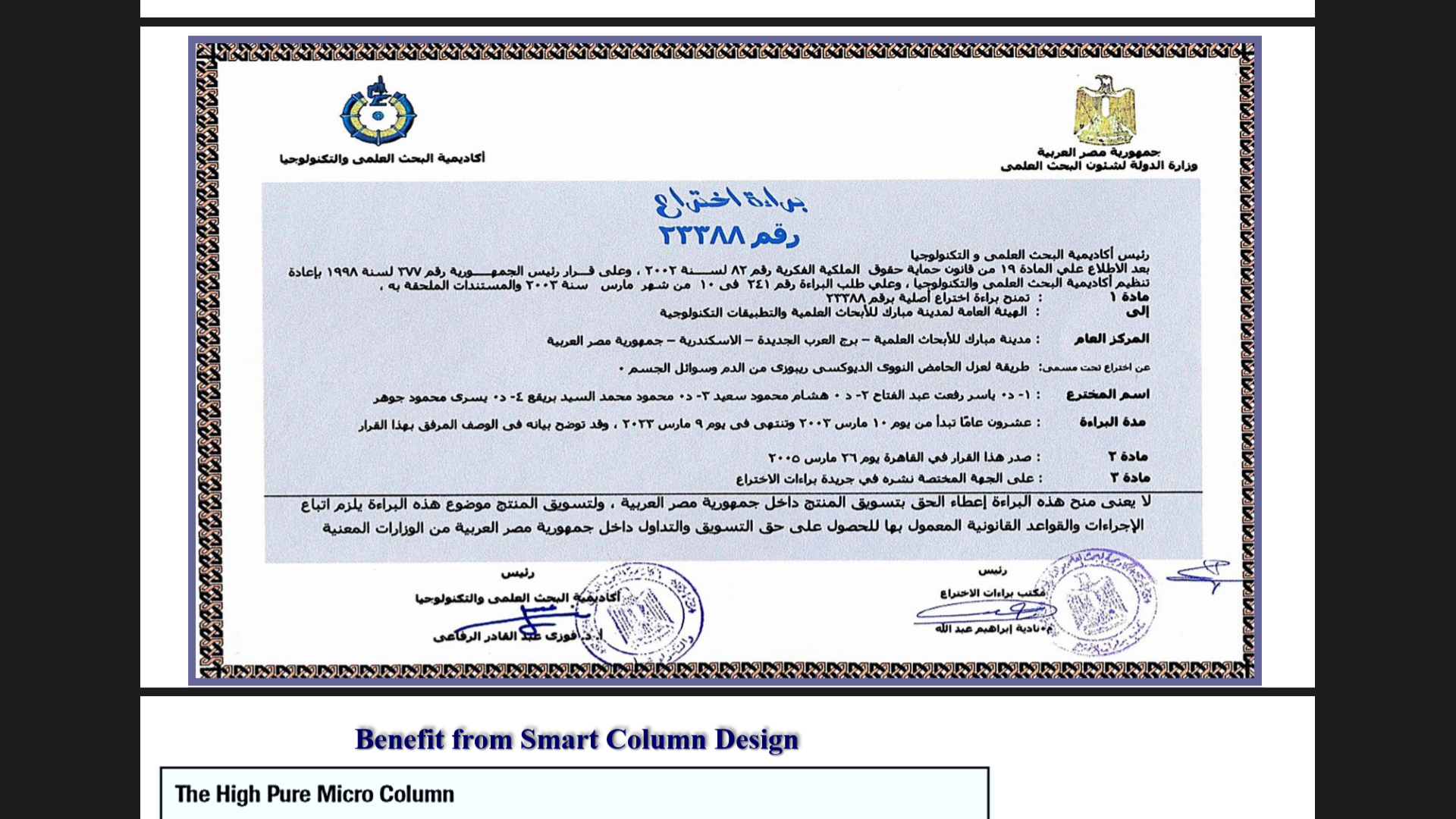 Patent pending #: 371.8.2004 entitled: Diagnostic kit for plasmid isolation from bacteria.STDF submitted Project:'Roadmap for the Un-raveling of Molecular Pathogenesis and Classification of Breast Cancer based Gene Expression Patterns to Individualize Therapy in Egyptian Patients'Citation and h-index according to Google Scholar: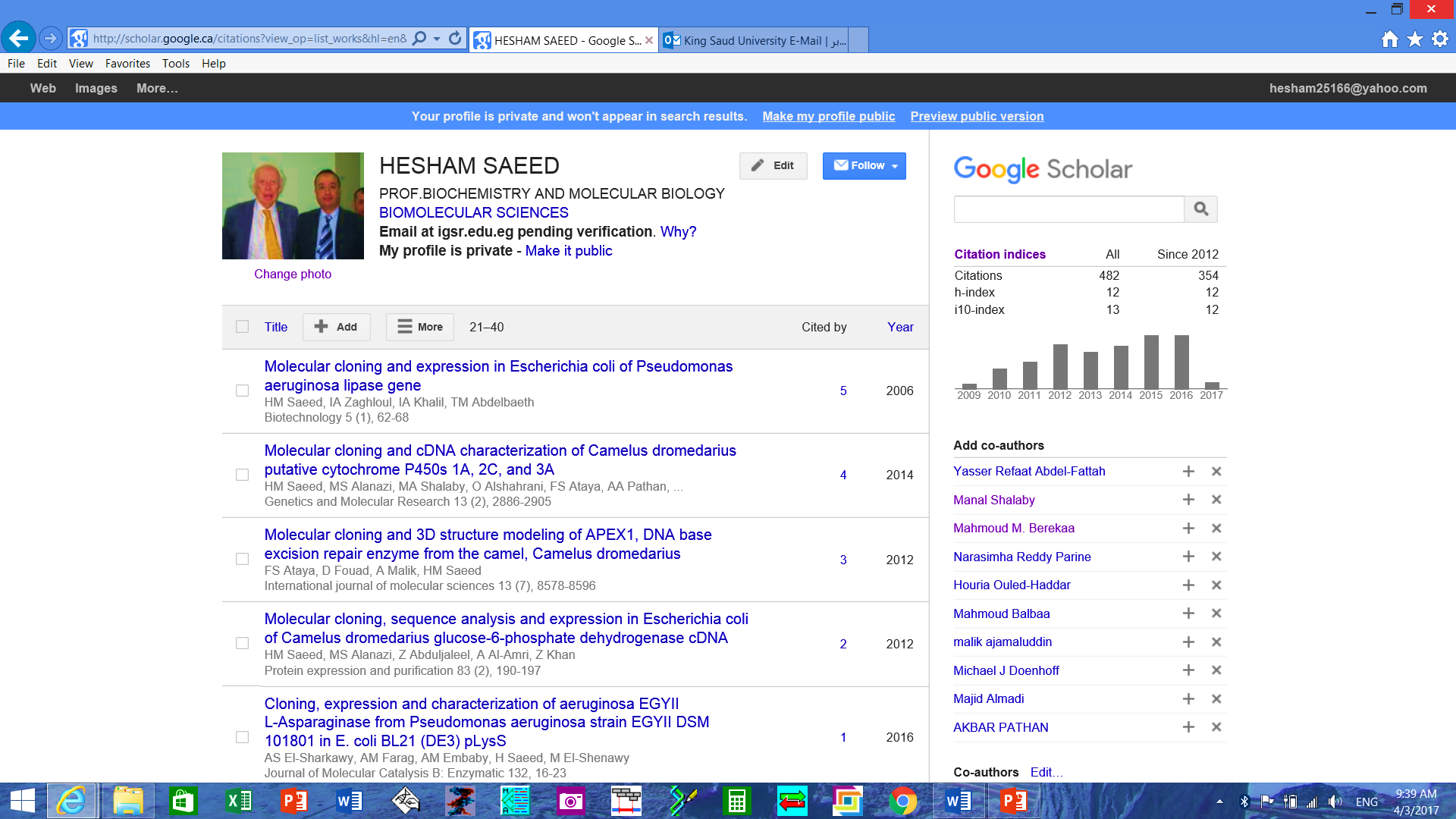 Citation and h-index according to Scopus: 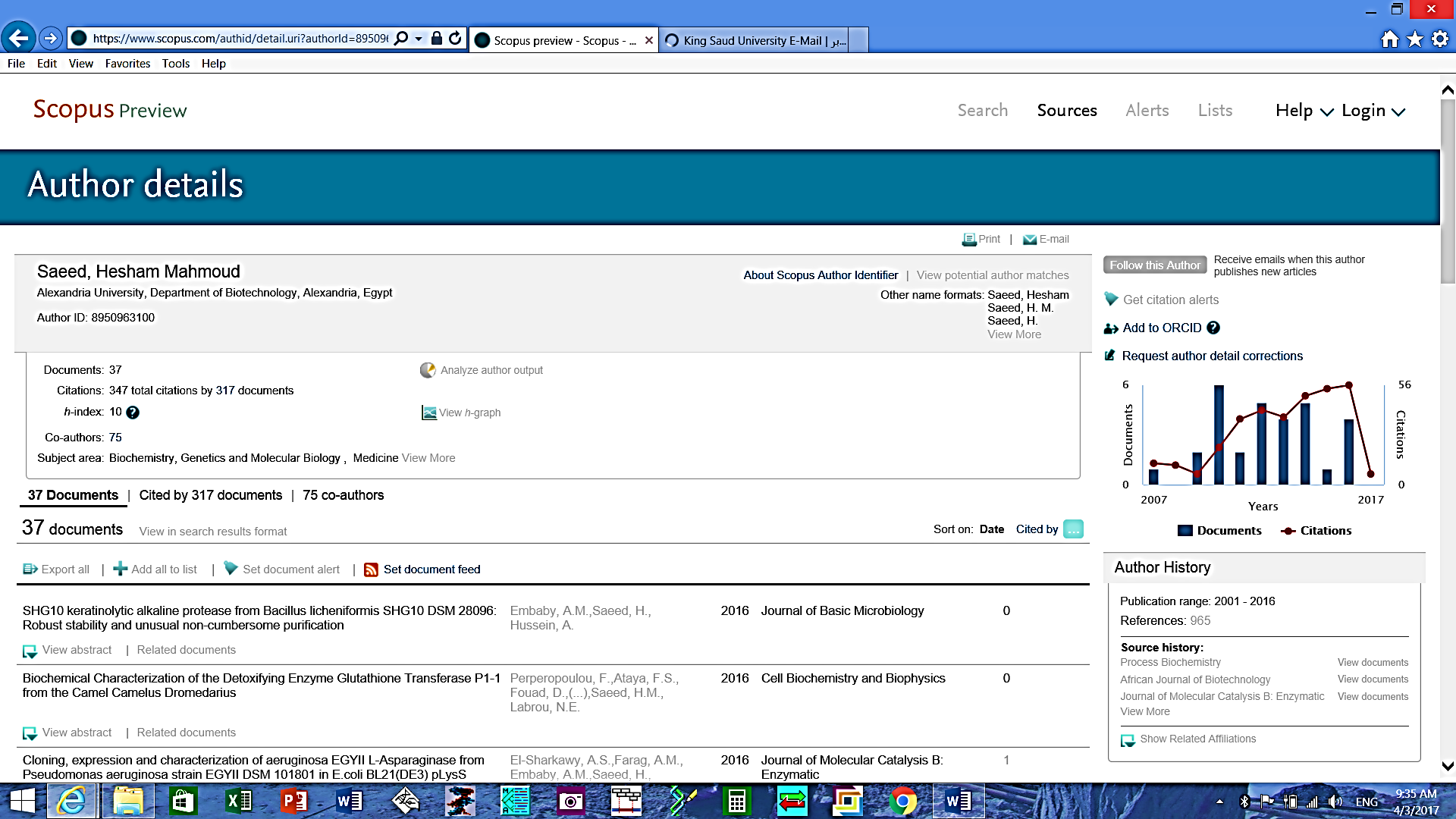 GeneBank Database Entry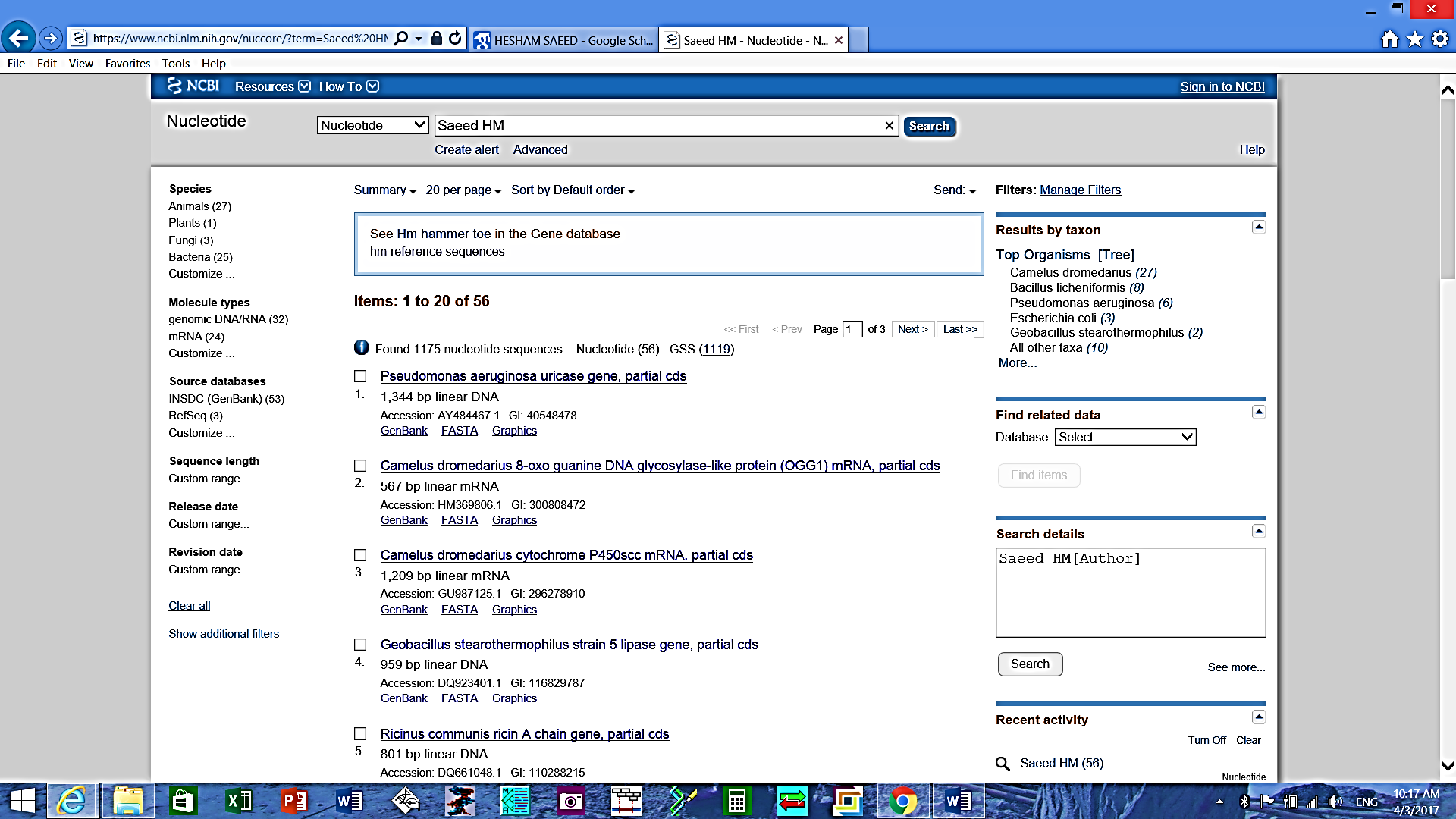 Course TitleYearNumber of Attendants Enzymes and Protein PurificationPolymerase Chain Reaction: Basics and ApplicationsReproductive Endocrinology and Molecular Biology in the MillenniumEnzymes and Proteins Purification: Practical ApproachesPolymerase Chain Reaction: Basics and ApplicationsPolymerase Chain Reaction: Basics and ApplicationsPolymerase Chain Reaction: Basics and ApplicationsPolymerase Chain Reaction: More PCREnzymes and Proteins Purification20002000200020012001200220032003200484220131913271310